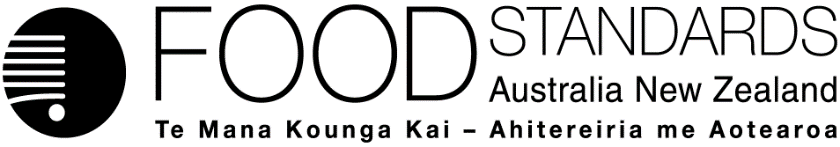 15 October 2021174-21Administrative Assessment Report – Application A1236Low-THC hemp leaf, seed sprout and root as food and food ingredientsApplication detailsDecision  Additional mattersChargesAssessment against FSANZ Act 1991 requirementsConsultation & assessment timeframeDate received: 18 August 2021Date due for completion of administrative assessment: 8 September 2021 Date completed:  10 September 2021Date received: 18 August 2021Date due for completion of administrative assessment: 8 September 2021 Date completed:  10 September 2021Date received: 18 August 2021Date due for completion of administrative assessment: 8 September 2021 Date completed:  10 September 2021Applicant: Kavasil Pty LtdApplicant: Kavasil Pty LtdPotentially affected standards:Standard 1.4.4 and Schedule 23Brief description of Application:To permit the sale of low-THC hemp leaf, seed sprout and root as food and food ingredients in Australia and New Zealand. Brief description of Application:To permit the sale of low-THC hemp leaf, seed sprout and root as food and food ingredients in Australia and New Zealand. Potentially affected standards:Standard 1.4.4 and Schedule 23Procedure:  General [Level 5]	Estimated total variable hours: 923Reasons why:Complex pre-market approval of three novel foodsEstimated start date: September 2022Application acceptedDate:  10 September 2021Has the Applicant requested information in the application is confidential commercial information (CCI) or confidential?No  Is the Application for a High Level Health Claim?NoHas the Applicant sought special consideration e.g. novel food exclusivity, two separate applications which need to be progressed together?NoDoes FSANZ consider that the application confers an exclusive capturable commercial benefit (ECCB) on the Applicant?No Does the Applicant want to expedite assessment (i.e. pay) for this Application?No Subsection 26(2) (b) Does the Application relate to a matter that may be developed as a food regulatory measure, or that warrants a variation of a food regulatory measure?Yes	(c) Is the Application so similar to a previous application or proposal for the development or variation of a food regulatory measure that it should not be accepted?No(d) Are there any other matters relevant to the decision whether to accept or reject the application?NoDoes the application meet each of the following criteria required by subsection 22(2)?The application is in writing YesThe application is in the form specified in guideline 3.1.1 of the Application HandbookYesThe application includes all information and each thing that the section 23 guidelines of the Act state must be included in such an application. Yes	Section 3.1.1 – General requirementsSection 3.4.3 – Prohibited and restricted plants and fungi Section 3.5.2 – Novel foodsDid the Applicant identify the Procedure that, in their view, applies to the consideration of this Application?Yes	Indicate which Procedure:  General           Other Comments or Relevant Matters:Nil Proposed length of public consultation periods:  6 weeksProposed timeframe for assessment (unpaid)‘Early Bird Notification’ due: 15 October 2021 General Procedure:Commence assessment (clock start)	Early September 2022Completion of assessment & preparation of draft food reg measure	Early January 2023Public comment	Mid-Jan to late Feb 2023Board to complete approval	Early June 2023Notification to FMM	Late June 2023Anticipated gazettal if no review requested	Early September 2023